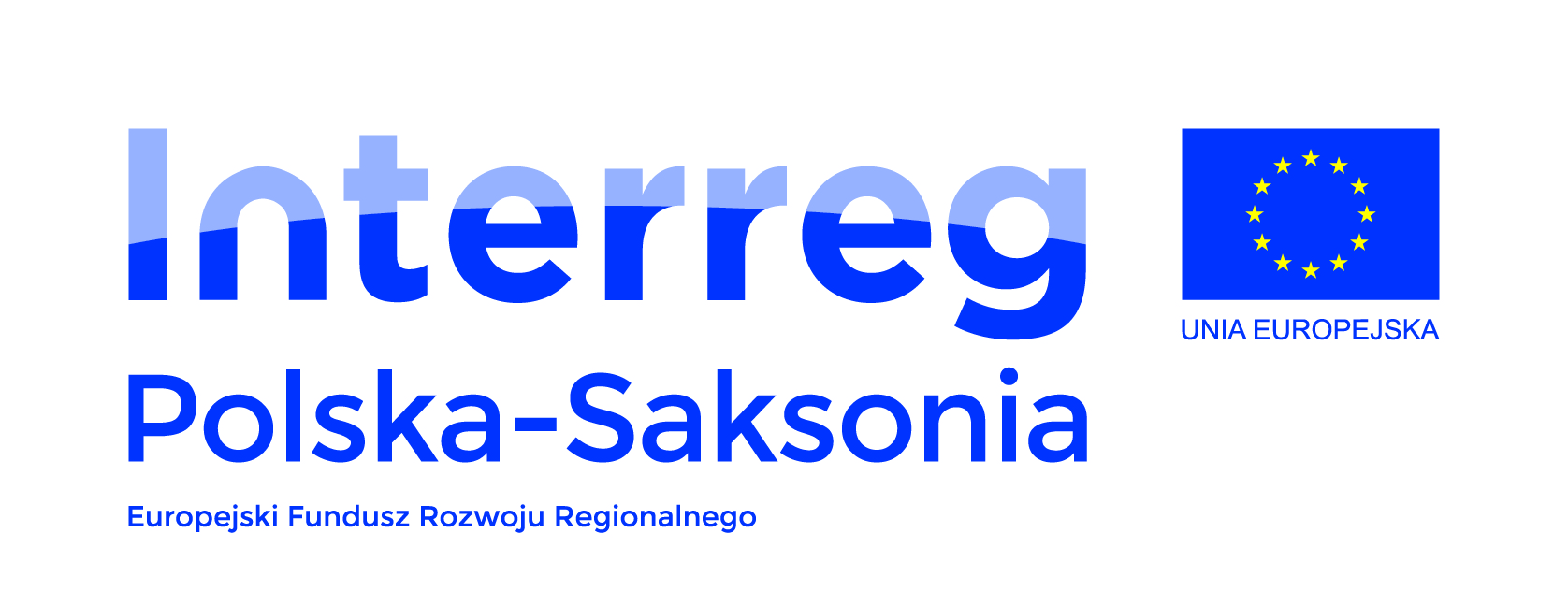 Załącznik nr 1FORMULARZ CENOWY/OPIS PRZEDMIOTU ZAMÓWIENIAZaproszenie do składania ofert z dnia 18.10.2018 r. Nr RGN.271.43.2018.AŚ na dostawę materiałów sportowych na potrzeby Projektu pod nazwą „Transgraniczna Liga Mistrzów – wzmocnienie innowacyjnych oddziaływań edukacyjnych po obu stronach Nysy Łużyckiej”  obejmuje poniższe pomoce we wskazanych poniżej ilościach.Po uzupełnieniu przez Wykonawcę, niniejsze zestawienie staje się formularzem cenowym do oferty, a ceny wskazane przez Wykonawcę będą wiążące przy realizacji zamówienia.LpWyszczególnienieLinkOpis przedmiotu zamówieniaIlość(szt.,kom.)Cena nettoWartość nettoWartość VATWartość brutto1Płotki lekkoatletycznehttps://www.sk-sport.pl/product-pol-24435-Plotek-lekkoatletyczny-uchylny-500-762-mm.htmlPŁOTEK LEKKOATLETYCZNY UCHYLNY 500 - 762 MMPłotek lekkoatletyczny treningowy uchylny o regulacji wysokości: 500, 600, 762 przeznaczony  jest do treningu dzieci i młodzieży w szkołach. Wykonany z aluminiowych rury teleskopowych połączonych z poprzeczką osłoniętą miękką otuliną. Posiada specjalny mechanizm powodujący uchylenie i powrót ramy płotka po uderzeniu w poprzeczkę. Masywne stopy z płaskownika stalowego podklejone gumą gwarantują stabilność. Rama z rur i kształtowników stalowych cynkowana jest galwanicznie.122Bloki startowehttps://www.sk-sport.pl/product-pol-24420-Blok-startowy-wyczynowy-PBS-01.htmlBLOK STARTOWY WYCZYNOWY PBS-01. Wykonany ze stalowej konstrukcji cynkowanej galwanicznie. Posiada 5-stopniowy zakres pochylenia oparcia i 15-stopniowy zakres ustawienia oparcia na szynie. Blok ten jest idealny na zawody, treningi w klubach oraz zajęć w szkołach. Przystosowany do użytku na nawierzchni tartanowej.43Stoperyhttps://www.sk-sport.pl/product-pol-30705-Stoper-elektroniczny-Allright-10-czasow-ASST10.htmlSTOPER ELEKTRONICZNY ALLRIGHT 10 CZASÓW ASST10Stoper precyzyjnie mierzy czas z dokładnością do 1/100 sekundy co pozwoli otrzymać niezwykle dokładnych wyników. Model ASST10 zapamiętuje 10 czasów i międzyczasów, najszybsze i najwolniejsze okrążenie a także średni czas przebytych okrążeń . Dodatkowo posiada alarm z funkcją drzemki oraz jest wodoodporny i odporny na wstrząsy24Taśma mierniczahttps://www.sk-sport.pl/product-pol-6432-Tasma-miernicza-Meteor-100-m.htmlTAŚMA MIERNICZA TOPEX100 Mtaśma z włókna szklanego,obudowa z tworzywa sztucznego,składana korbka do szybkiego zwijaniablokada taśmy,wygodna rączka do trzymania,długość taśmy: 100m,15Drabinki koordynacyjnehttps://www.sk-sport.pl/product-pol-28476-Drabinka-koordynacyjna-NO10-8-m.htmlDRABINKA KOORDYNACYJNA NO10 o długości 8 m.Posiada 20 szczebli wykonanych z tworzywa sztucznego PCV połączonych ze sobą taśmą polietylenową w kolorze czarnym.Przeznaczona do treningu dla zawodników w każdej kategorii wiekowej, jak również dla amatorów.W zestawie poręczny pokrowiec.Długość: 8 mSzerokość: 42 cmIlość szczebli: 20Kolor szczebli: żółty26Piłeczki palantowehttps://www.sk-sport.pl/product-pol-6391-Pilka-palantowa-rzutowa-150-g.htmlPiłka palantowa -  piłka rzutowa o wadze 150 g. Przeznaczona szczególnie do użytku podczas zajęć wychowania fizycznego. Polecana także do testów, zabaw ruchowych i rekreacji. Wykonana na bazie kauczuku naturalnego z zastosowaniem surowców dopuszczonych przez PZH do stosowania przy produkcji wyrobów gumowych stykających się z artykułami żywnościowymi. Odporna na uszkodzenia. Piłka palantowa rzutowa produkowana w Polsce zgodnie z zasadami SZJ wg normy PN-EN ISO 9001:2009.107Piłki nożnehttps://www.sk-sport.pl/product-pol-30823-Pilka-nozna-Select-Liga-FIFA.htmlPiłka nożna Select Liga z atestem FIFA Quality - trwała, solidna piłka duńskiej firmy Select. Wykonana została z wysokiej jakości miękkiego materiału. Posiada nowy design. Ręczne szycie zapewnia piłce dużą wytrzymałość i stabilność gry. Piłka polecana jest na treningi do klubów sportowych, na boiska trawiaste, gdzie jest najbardziej wytrzymała. W piłce zastosowano opatentowaną dętkę Zero-Wing oraz wentyl Double-Lock, dzięki czemu piłka jest niezwykle szczelna i zachowuje swój okrągły kształt.108Piłki koszykowehttps://www.sk-sport.pl/product-pol-23516-Pilka-do-koszykowki-Spalding-TF-250.htmlPiłka do koszykówki SPALDING TF 250  Indoor/Outdoor wykonana ze skóry kompozytowej.Należąca do serii TF. Wykonana ze skóry syntetycznej.109Piłki siatkowehttps://www.sk-sport.pl/product-pol-6490-Pilka-do-siatkowki-MOLTEN-V4M4000-pompka-gratis.htmlPIŁKA DO SIATKÓWKI MOLTEN V4M4000 + POMPKA GRATISPiłka do siatkówki renomowanej firmy Molten model V4M4000. Piłka ta przeznaczona jest do intensywnego treningu, lub gry amatorkiej. Wykonana jest z miękkiej skóry  poliuretanowej(W dotyku i odbiciu zbliżona do skóry naturalnej ale bardziej trwała.) , w technologi 18 panelowej która zapenia stabilniejszy lot, oraz lepszą widoczność. Nie laminowana butylowo-gumowa dętka. Rozmiar: 4 Piłka do siatkówki Molten V4M4000 spełnia wszystkie wymagania FIVB na co posiada odpowiedni certyfikat. Piłka jest bardzo wytrzymała. Przeznaczona jest do gry na hali.1010Piłki ręcznehttps://www.sk-sport.pl/product-pol-30712-Pilka-reczna-Samba-Top-Grippy-2.htmlPiłka ręczna Samba model Top Grippy.Piłka w standardowym rozmiarze 2, wykonana jest ze skóry syntetycznej, dodatkowo wzmocniona specjalną piankową warstwą. Piłka posiada atest IHF approved. Piłka rekomendowana do szkół ponadpodstawowych. Obwód piłki: ok. 54 cm1011Rowerki biegowehttps://www.centrumrowerowe.pl/rower-biegowy-puky-lr-1l-br-pd13101/?v_Id=107221Rower biegowy PUKY LR 1L Br1512Kaski dla dziecihttps://allegro.pl/kask-rowerowy-dzieciecy-uniwersalny-regulowany-i7241190521.htmlKASK DZIECIĘCY ROWEROWY NA ROLKI SPOKEY REGULOWANY. Przeznaczenie: do ochrony głowy, dla dzieci (od 3 do 10 lat) jeżdżących na rowerze.1513Ochraniaczettps://www.sklep-presto.pl/wyszukiwarka/0/0/,,,,,,,,,,,,/1/?q=NILS+Extreme+H106+zielono-niebieski+rozm.+S++zestaw+ochraniaczy+%2816-60-005%29NILS Extreme H106 zielono-niebieski rozm. S zestaw ochraniaczy (16-60-005)Zestaw ochraniaczy na nadgarstki, łokcie oraz kolana. Wszystkie ochraniacze posiadają paski mocujące na rzep. Wykonane z twardego i lekkiego tworzywa. Ochraniacze na łokcie i kolana posiadają elastycznym opaskom.PRESTO1514Kamizelki drużynowehttps://dostawanajutro.pl/pl/kamizelka-odblaskowa-w-kolorze-pomaranczowym.htmlKAMIZELKA DLA DZIECI ODBLASKOWA POMARAŃCZOWA na rower1515Woreczki gimnastycznehttps://www.majesticsport.pl/pl/p/Woreczki-gimnastyczne-cyferki-10-szt.-3-kolory/2297Oryginalne woreczki gimnastyczne AKSON z nadrukiem cyferek  – majestic sport316Szarfyhttps://www.majesticsport.pl/Szarfa_gimnastycznaSzarfa sportowa 20 szt. SMJ (czerwone) , Szarfa sportowa 20 szt. SMJ (niebieskie)majestic sport4017Worek do skakania3 szt. w zestawiehttps://sen-si.pl/pl/p/Worek-do-skakania-mocny-3-szt./1622- worki do skakania -  3 szt. w zestawie, uszyte z grubej, odpornej na uszkodzenia tkaniny poliestrowej - o mocnym splocie.Uchwyty umożliwiające wygodne trzymanie podczas zabawy.Worek posiada wymiary: 30 x 30 x 70 cm odpowiednie dla dzieci.Sen-si318Chusta animacyjnawww.majesticsport.pl/pl/p/Chusta-Animacyjna-Tarcza/2078CHUSTA ANIMACYJNA TARCZA łączy w sobie zalety m.in. chusty animacyjnej i gry rzut do celu. Chusta Tarcza to cztery barwne okręgi, każdy okrąg to inny kolor i inna punktacja (niebieski 5, zielony 10, pomarańczowy 15, czerwony 20). 119Lina do przeciąganiahttps://www.majesticsport.pl/jutowa_lina_do_przeciaganiaLiny do przeciągania. Materiał - juta/splot trój-żyłowyŚrednica około 40 mmKońcówki liny zabezpieczone szpagataem. majestic sport220Tarcza do rzutówhttps://sen-si.pl/pl/p/2w1-Tarcza-do-rzutow-gra-kolko-i-krzyzyk/16952w1: Gra Tarcza do rzutów + gra kółko i krzyżyk. Dwustronna mata o wymiarach 100 x 100 cm, wykonana jest z trwałego materiału, łatwego do utrzymania w czystości.121Półkule równoważnehttps://sen-si.pl/pl/p/Polkule-rownowazne-Jeze-6-szt.-z-otworami/901Zestaw sześciu kolorowych półkul równoważnych typu jeże, wykonanych z wytrzymałego tworzywa sztucznego z wypustkami. Gumowe półkule są z jedne strony płaskie, z drugiej mają pół okrągłą powierzchnię z kolcami, która może być wykorzystywana do stymulacji układu prioreceptywnego. Średnica – 16 cm.122Tunelhttps://sklep.educarium.pl/tunel-dlugi-300-cm,3,267134,8870Tunel długi 300 cm . Tunel wzbogaca ćwiczenia na torach przeszkód o czworakowanie i czołganie się. Wykonany z mocnego tworzywa tunel posiada pasek przezroczystej siatki i wszyte obręcze.223PiłkiPiłka – ubrania: https://www.mojebambino.pl/rozwoj-mowy-logopedia/2319-pilka-ubrania.html?search_query=pilk&results=130Piłka – zwierzęta: https://www.mojebambino.pl/rozwoj-mowy-logopedia/2318-pilka-zwierzeta.html?search_query=pilk&results=130Piłki przedstawiające części ciała, ubrania lub zwierzęta mogą posłużyć jako pomoc językowa - wystarczy rzucić piłkę i poprosić dziecko, które ją złapało, aby opowiedziało o tym, co znajduje się np. pod lewym kciukiem. Piłka – ubraniaPiłka – zwierzęta    224Maxi Planszehttps://www.mojebambino.pl/plener/1238Kolorowe klasy z chłopcem. Plansza wykonana są z solidnej tkaniny, nadającej się do prania w pralce automatycznej. Dołączone do zestawu stalowe szpilki oraz specjalne otwory w planszy pozwalają na stabilne przymocowanie jej do podłoża na zewnątrz, np. na trawie. Plansze posiadają antypoślizgowy spód, co pozwala na bezpieczną zabawę w pomieszczeniach. Do każdej z nich dołączone są: instrukcja, 4 szpilki i torba do przechowywania. 
• wym. ok. 150 x 150 cmPlansza Wyprawa225Zestaw akcesoriów sportowych. https://www.mojebambino.pl/akcesoria-sportowe/4166-zestaw-akcesoriow-sportowych.htmlplZestaw 67 różnych sprzętów sportowych do stolika na akcesoria sportowe 100039. 
• 500126 Zestaw gimnastyczny 1 szt. 
• 604043 Piłeczki do żonglowania miękkie 3 szt. 
• 144070 Kręgle 1 kpl. 
• 077001 Piłka piankowa śr. 7 cm 3 szt. 
• 522010 Piłki z wypustkami 2 szt. 
• 168100 Ringo 3 szt. 
• 610064 Tańczące szale L 4 szt. 
• 500057 Zręcznościowe łyżki 4 szt. 
• 500045 Woreczki z grochem 16 szt. 
• 550011 Mini szczudła 4 pary 
• 550018 Szarfy żółte 12 szt. 
• 550019 Szarfy niebieskie 12 szt. 
• 522042 Piłeczka jeżyk 2 szt.126Pachołki z cyferkamihttps://www.mojebambino.pl/akcesoria-sportowe/4048-pacholki-z-cyferkami.htmlPachołki z cyferkamiDo zabaw ruchowych z wykorzystaniem cyfr od 0 do 9. 
• wys. 23 cm 
• 10 szt. 
• od 3 lat227Aktywne ringohttps://www.mojebambino.pl/akcesoria-sportowe/4055-aktywne-ringo.htmAktywne ringoZestaw aktywnych obręczy wykonanych z dobrej jakości tworzywa, które można rozciągać bez ryzyka odkształceń. • śr. 16,4 cm • 6 szt. • różne kolory428Obręcze płaskiehttps://www.mojebambino.pl/akcesoria-sportowe/4044-obrecze-plaskie.htmlObręcze płaskie • śr. 44 cm • 4 szt. w zestawie629Stół do piłkarzykówTrambambulahttps://www.twojpasaz.pl/pl/p/Stol-do-pilkarzykow-Trambambula-Gra-pilkarzyki-Profi-Black-Edition/2532Profesjonalny stolik do gry w piłkarzyki Profi Black Edition130Bramka piłkarska ogrodowa do piłki do zabawy dla dziecihttps://www.epinokio.pl/product-pol-142378-Bramka-pilkarska-ogrodowa-do-pilki-do-zabawy-dla-dzieci.htmlWykonana ze stabilnych, metalowych rur połączonych z nylonową siatką. Dodatkowo ścianka wykonana z wytrzymałego tworzywa sztucznego idealnie nadaje się do ćwiczenia celnych strzałów na bramkę. Szybki montaż i demontaż zapewniają składane elementy  rur, śruby i pasy na rzepy. Dodatkową stabilność dają śledzie wbijane w ziemię i sznurki z nylonu.Wymiary: 75 x 210 x 150 cm231Gwizdkihttps://www.mojebambino.pl/plener/4029-kolorowe-gwizdki.html?search_query=gwizdki&results=1Zestaw gwizdków z tworzywa sztucznego. • 6 szt. • wym. 5 cm • dł. sznurka 32 cm3